Periodic TrendsCan the properties of an element be predicted using a periodic table?Why?The periodic table is often considered to be the “best friend” of chemists and chemistry students alike. It includes information about atomic masses and element symbols, but it can also be used to make predictions about atomic size, electronegativity, ionization energies, bonding, solubility, and reactivity. In this activity you will look at a few periodic trends that can help you make those predictions. Like most trends, they are not perfect, but useful just the same. Recap from Coulombic Attraction going down a group: The energy levels (increase/decrease/stay constant) going down a group. As the number of energy levels increases, the distance between the nucleus and valence electrons _____________________________________________.As the number of energy levels increases, the force of attraction between the nucleus and valence electrons ___________________________________. Now, consider the data in Model 1 on the following page.Each element has three numbers listed under it. Which value represents the atomic radius?What are the units for the atomic radius?Write a complete sentence to convey your understanding of atomic radius. Note: You many not use the word “radius” in your definition.In general, looking at model 1, the atomic radius _____________ going down a group. Support your answer by using an example. Using your knowledge of Coulombic attraction and the structure of the atom, explain the trend in atomic radius that you identified in Question 3. (Hint: You should discuss either a change in distance between the nucleus and valence electrons or a change in the number of protons in the nucleus.)Recap from Coulombic Attraction going across a period: The energy levels (increase/decrease/stay constant) going across a period. The atomic number (increase/decrease/stay constant) going across a period.The number of protons (increase/decrease/stay constant) going across a period.While moving across a period, the force of attraction between the nucleus and valence electrons _______________________ because there are _____________ protons. In general, looking at model 1, the atomic radius _____________ going across a period (left to right). Support your answer by using an example.  Using your knowledge of Coulombic attraction and the structure of the atom, explain the trend in atomic radius that you identified in Question 4. (Hint: You should discuss either a change in distance between the nucleus and valence electrons or a change in the number of protons in the nucleus.)In each pair, determine which element has a bigger atomic radius. Explain why.Calcium or BromineGermanium or LeadOxygen or NeonMagnesium or Barium Model 1 – Main Group Elements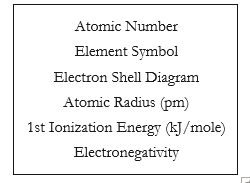 Locate the numbers in Model 1 that represent the ionization energy. The ionization energy is the amount of energy needed to remove an electron from an atom.Using your knowledge of Coulombic attraction, explain why ionization—removing an electron from an atom—takes energy.Which takes more energy, removing an electron from an atom where the nucleus has a tight hold on its electrons, or a weak hold on its electrons? Explain.In general, looking at model 1, the ionization energy _____________ going down a group. Support your answer by using an example. Using your knowledge of Coulombic attraction and the structure of the atom, explain the trend in ionization energy that you identified in Question 9.In general, looking at model 1, the ionization energy _____________ going across a period (left to right). Support your answer by using an example. Using your knowledge of Coulombic attraction and the structure of the atom, explain the trend in ionization energy that you identified in Question 11. Smaller atom = (stronger/weaker) the attraction between the nucleus and valence electron = (harder/easier) it is to remove an electron = (more/less) energy needed to remove electron = (higher/lower) ionization energy. Atoms with loosely held electrons are usually classified as metals. They will exhibit high conductivity, ductility, and malleability because of their atomic structure. Would you expect metals to have high ionization energies or low ionization energies? In each pair, determine which element has a higher ionization energy.  Explain why.Calcium or BromineGermanium or LeadOxygen or NeonMagnesium or Barium Read This!Electronegativity is a measure of the ability of an atom’s nucleus to attract electrons from a different atom within a bond. A higher electronegativity value correlates to a stronger pull on the electrons in a bond. This value is only theoretical. It cannot be directly measured in the lab.Using the definition stated in the Read This! box above, select the best visual representation for electronegativity. Explain your reasoning.	 	 	A 	B 	C 	D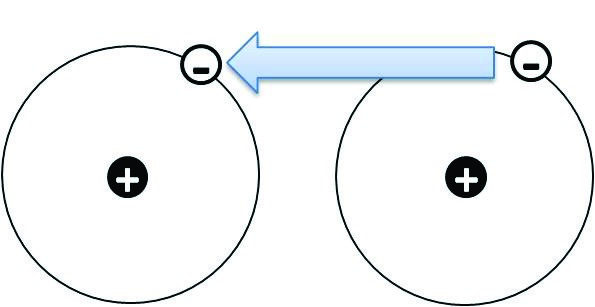 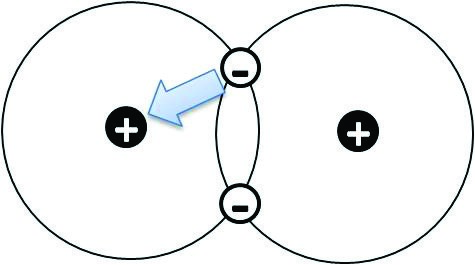 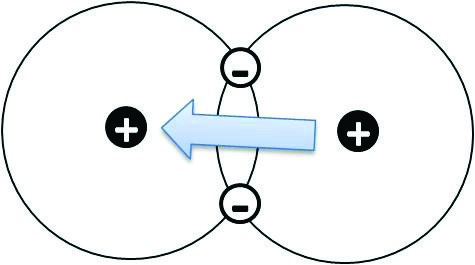 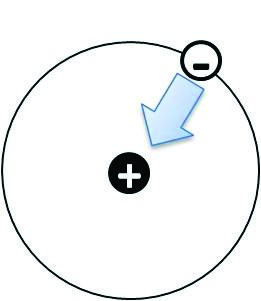 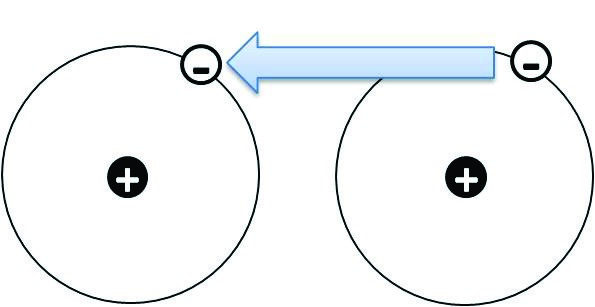 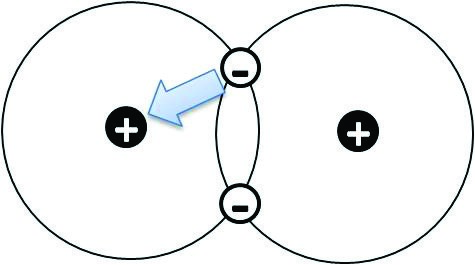 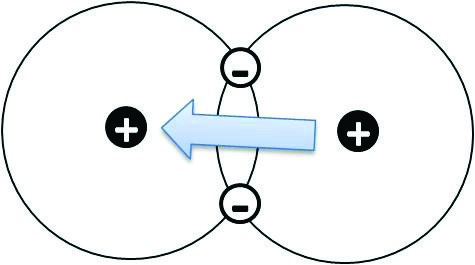 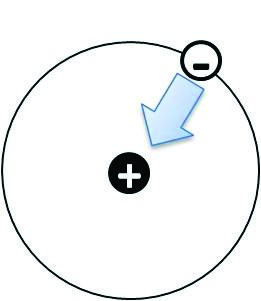 Locate the electronegativity values in Model 1.What is the trend in electronegativity going down a group in Model 1?Explain the existence of the trend described in part a in terms of atomic structure and Coulombic attraction.What is the trend in electronegativity going across a period in Model 1?Explain the existence of the trend described in part c in terms of atomic structure and Coulombic attraction.In each pair, determine which element has a higher electronegativity.  Explain why.Calcium or BromineGermanium or LeadOxygen or NeonMagnesium or Barium On the diagrams below summarize each of the three trends discussed in this activity. Write either: small atomic radius or big atomic radius high ionization energy or low ionization energy 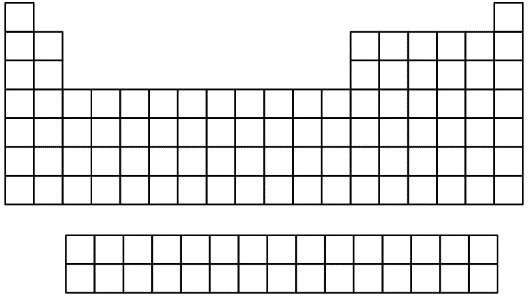 high electronegativity or low electronegativity1H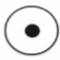 2   He	   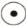 37 pm31 pm1312 kJ/mole2372 kJ/mole2.1N/A3 Li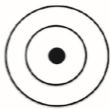 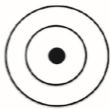 4Be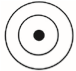 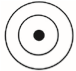 5 B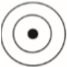 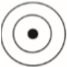 6C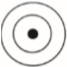 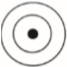 7N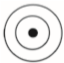 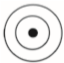 8O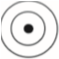 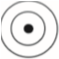 9F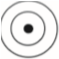 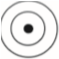 10 Ne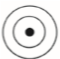 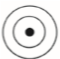 152 pm112 pm83 pm77 pm71 pm66 pm71 pm70 pm520 kJ/mole900 kJ/mole801 kJ/mole1086 kJ/mole1402 kJ/mole1314 kJ/mole1681 kJ/mole2081 kJ/mole1.01.52.02.53.03.54.0N/A11 Na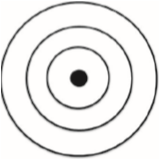 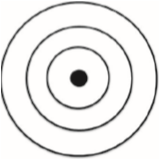 12Mg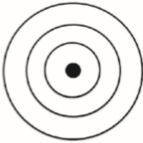 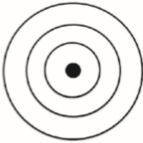 13 Al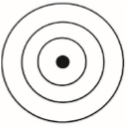 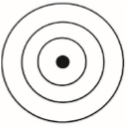 14Si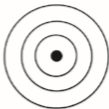 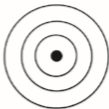 15 P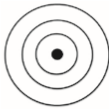 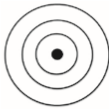 16 S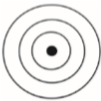 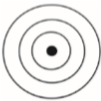 17 Cl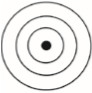 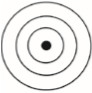 18 Ar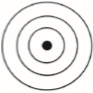 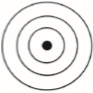 186 pm160 pm143 pm117 pm115 pm104 pm99 pm98 pm496 kJ/mole738 kJ/mole578 kJ/mole786 kJ/mole1011 kJ/mole1000 kJ/mole1251 kJ/mole1521 kJ/mole0.91.21.51.82.12.53.0N/A19K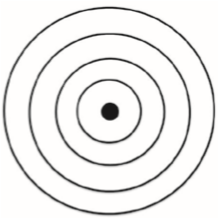 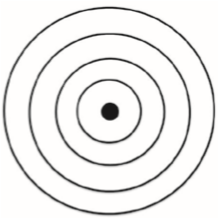 20Ca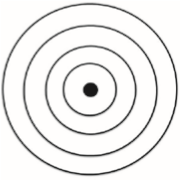 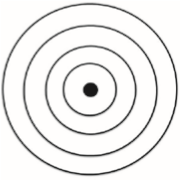 31 Ga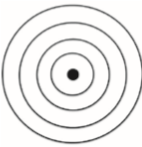 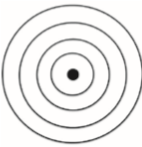 32 Ge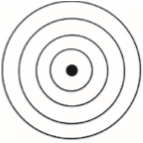 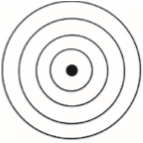 33 As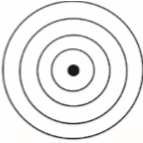 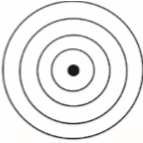 34 Se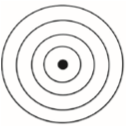 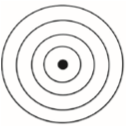 35 Br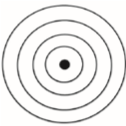 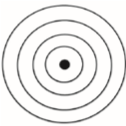 36Kr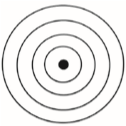 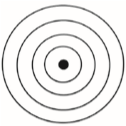 227 pm197 pm122 pm123 pm125 pm117 pm114 pm112 pm404 kJ/mole550 kJ/mole558 kJ/mole709 kJ/mole834 kJ/mole869 kJ/mole1008 kJ/mole1170 kJ/mole0.81.01.71.81.92.12.5N/A